Správa zariadení sociálnych služieb , Janského 7, 949 01 Nitra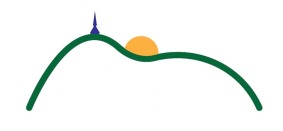 Verejný obstarávateľ:                       Správa zariadení sociálnych služieb Verejné obstarávanie s názvom:    „Nákup potravín pre SZSS v Nitre“ – nadlimitná zákazkaZákazka vyhlásená  zverejnením oznámenia o vyhlásení verejného obstarávania vo vestníku verejného obstarávania VO č 42190-MSTzo dňa 3.10.2022 a 2022/S 189-531913 – TED Europa.euZÁPISNICA Z VYHODNOTENIA SPLNENIA PODMIENOK ÚČASTI A VYHODNOTENIA PONÚK.Zákazka je rozdelená na časti:1.Mäsové výrobky, bravčové mäso a hovädzie mäso2.Sterilizovaný tovar3.Mlieko a mliečne výrobky4.Ovocie5. Pekárenské výrobkyKomisia na  vyhodnotenie splnenia podmienok účasti a vyhodnotení ponúk pracovala v zložení: Predseda: Ing. Z.FeješováČlenovia komisie s právom vyhodnocovať ponuky: Mgr. V.WeedonIng.G.Levická bez práva vyhodnocovať:  Mária Blisková                           Komisia na vyhodnotenie „ splnenia podmienok účasti“ a „vyhodnotenie ponúk“  pristúpila k vyhodnocovaniu ponúk predložených v predmetnom verejnom obstarávaní v súlade so zákonom č. 343/2015 Z. z. o verejnom obstarávaní a o zmene a doplnení niektorých zákonov v znení neskorších predpisov (ďalej len „ZVO“). 1.Vyhodnotenie splnenia  v zmysle § 66 ods. 7 ZVO vyhodnotila ponuky na základe kritérií na vyhodnotenie ponúk. Predbežné poradie ponúk vychádzajúce z predbežného vyhodnotenia ponúk na základe kritéria na vyhodnotenie – najnižšia cena: 3. Mlieko a mliečne výrobky:Grandfood s.r.o., Rišňovce 5.  , cena vrátane DPH: 146 051,94 €               1.miesto Inmedia spol. s r.o., Nám.SNP 11, Zvolen,cena vrátane DPH: 146 868 ,10€    2.miestoQualited s.r.o.,Vajanského 25,Galanta,cena vrátane DPH: 177 576,12€    3.miesto    Na základe kritérií na vyhodnotenie ponúk sa predbežne na prvom mieste v poradí umiestnila ponuka uchádzača :Grandfood s.r.o., Rišňovce 5.  , cena vrátane DPH:146 051,94 €               1.miesto    2. Vyhodnotenie ponúk z pohľadu požiadaviek na predmet zákazky : Komisia skontrolovala ponuku uchádzača a zistila: že ponuka spĺňa požiadavky na predmet zákazky, ponúknutá cena je primeraná cenám na relevantnom trhu a je nižšia ako predpokladaná hodnota zákazky, podpísaná rámcová dohoda je v súlade so záväznou verziou zmluvy zverejnenou verejným obstarávateľomKomisia  po overení splnenia požiadaviek na predmet zákazky zhodnotila, že ponuka uchádzača Grandfood s,.r.o.,Rišňovce bola vypracovaná v súlade s pokynmi uvedenými v  súťažných podkladoch a v oznámení o vyhlásení VO .   3. Vyhodnotenie splnenia podmienok účasti : Pri Grandfood s.r.o.,Rišňovce následne komisia vyhodnocovala splnenie podmienok účasti :Na základe vyhodnocovania/posudzovania splnenia podmienok účasti predložených ponúk doručených v postupe zadávania zákazky, bolo zistené z predložených dokladov , že uchádzač  splnil požadované podmienky účasti.Komisia na základe vyhodnotenia splnenia podmienok účasti podľa § 40 ZVO konštatuje, že uchádzač Grandfood s.r.o.,Rišňovce, ktorý sa umiestnil na prvom mieste v poradí, splnil všetky požadované podmienky účasti. Komisia na základe svojej činnosti odporúča verejnému obstarávateľovi prijať výsledok vyhodnotenia verejnej súťaže pre danú časť:  a zároveň odporúča verejnému obstarávateľovi prijať ponuku úspešného uchádzača , zároveň odporúča neprijať ostatné ponuky, ktoré boli vyššie ako celková cena vrátane DPH úspešného uchádzača.4. Záver Komisia konštatuje, že vyhodnocovanie ponúk a splnenia podmienok účasti v rámci verejného obstarávania s názvom „ Mlieko a mliečne výrobky“prebehlo v súlade so ZVO a podmienkami uvedenými v  súťažných podkladoch a oznámení o vyhlásení VO. Všetci členovia komisie prehlásili neexistenciu konfliktu záujmov voči daným uchádzačom a mlčanlivosť o informáciách uvedených v ponukách. Komisia na základe svojej činnosti odporúča verejnému obstarávateľovi prijať výsledok vyhodnotenia verejnej súťaže pre danú časť a zároveň odporúča verejnému obstarávateľovi prijať ponuku úspešného uchádzača . Členovia komisie na vyhodnotenie ponúk vyhlasujú, že táto zápisnica z vyhodnotenia zodpovedá skutočnosti, čo potvrdzujú svojim podpisom. Dôvody, pre ktoré člen komisie odmietol podpísať zápisnicu alebo podpísal zápisnicu  s výhradou:  - 	členovia komisie podpísali zápisnicu bez výhrad. Súlad obsahu zápisnice so skutočnosťou potvrdzujú svojimi podpismi: s právom vyhodnocovať: 	predseda: PhDr. Libuša Mušáková    	         členovia:                                            Mgr. V.Weedon                                                                    Ing. G.Levická	            bez práva vyhodnocovať:                  Mária Blisková                       Zapísala:M.Blisková